П Р И К А Зот «___» __________ 2024 г. № _____г. Горно-АлтайскО внесении изменения в приказ Министерства финансов Республики Алтай от 28 января 2022 г. № 18-пПреамбулу приказа Министерства финансов Республики Алтай от 28 января 2022 г. № 18-п «Об утверждении Порядков принятия решений об использовании юридическими лицами, не являющимися государственными учреждениями Республики Алтай, остатков целевых средств, предоставленных из республиканского бюджета Республики Алтай и не использованных по состоянию на 1 января текущего года, на цели, ранее установленные условиями предоставления целевых средств, и средств от возврата дебиторской задолженности, источником финансового обеспечения которых являются целевые средства, предоставленные из республиканского бюджета Республики Алтай, для достижения целей, установленных при предоставлении целевых средств» изложить в следующей редакции:«В соответствии с пунктами 13 и 16 постановления Правительства Республики Алтай от 28 декабря 2023 г. № 528 «О мерах по реализации Закона Республики Алтай «О республиканском бюджете Республики Алтай на 2024 год и на плановый период 2025 и 2026 годов» п р и к а з ы в а ю:».Заместитель ПредседателяПравительства Республики Алтай,министр                                                                                            О.В. Завьялова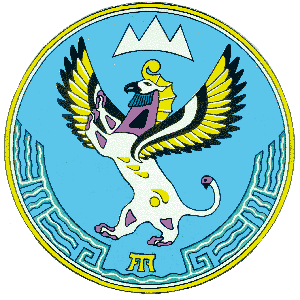 Министерство финансовРеспублики АлтайАлтай Республиканыҥ акча-манат министерствозыВ.И. Чаптынова ул., д.24, г. Горно-Алтайск, 649000; тел. (38822) 2-26-21; факс (38822) 2-32-95;e-mail: info@mf.altaigov.ru; www.minfin-altai.ruВ.И. Чаптынова ул., д.24, г. Горно-Алтайск, 649000; тел. (38822) 2-26-21; факс (38822) 2-32-95;e-mail: info@mf.altaigov.ru; www.minfin-altai.ruВ.И. Чаптынова ул., д.24, г. Горно-Алтайск, 649000; тел. (38822) 2-26-21; факс (38822) 2-32-95;e-mail: info@mf.altaigov.ru; www.minfin-altai.ru